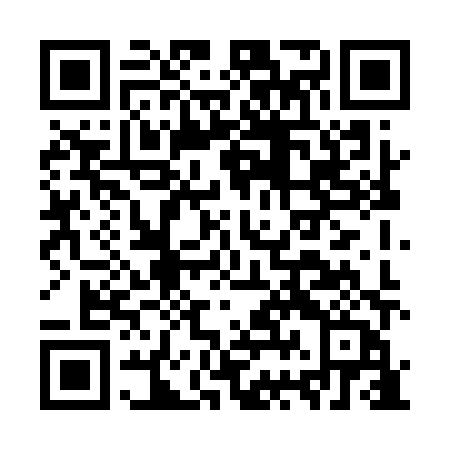 Ramadan times for An Sgarsoch, UKMon 11 Mar 2024 - Wed 10 Apr 2024High Latitude Method: Angle Based RulePrayer Calculation Method: Islamic Society of North AmericaAsar Calculation Method: HanafiPrayer times provided by https://www.salahtimes.comDateDayFajrSuhurSunriseDhuhrAsrIftarMaghribIsha11Mon4:554:556:4012:254:086:116:117:5612Tue4:534:536:3812:254:106:136:137:5813Wed4:504:506:3512:244:116:156:158:0014Thu4:474:476:3212:244:136:176:178:0315Fri4:444:446:3012:244:156:196:198:0516Sat4:414:416:2712:234:176:216:218:0717Sun4:384:386:2412:234:186:236:238:1018Mon4:354:356:2112:234:206:266:268:1219Tue4:324:326:1912:234:226:286:288:1520Wed4:294:296:1612:224:246:306:308:1721Thu4:264:266:1312:224:256:326:328:2022Fri4:234:236:1112:224:276:346:348:2223Sat4:204:206:0812:214:296:366:368:2524Sun4:174:176:0512:214:306:386:388:2725Mon4:134:136:0212:214:326:416:418:3026Tue4:104:106:0012:214:336:436:438:3227Wed4:074:075:5712:204:356:456:458:3528Thu4:044:045:5412:204:376:476:478:3829Fri4:004:005:5112:204:386:496:498:4030Sat3:573:575:4912:194:406:516:518:4331Sun4:544:546:461:195:427:537:539:461Mon4:514:516:431:195:437:557:559:492Tue4:474:476:411:185:457:577:579:513Wed4:444:446:381:185:468:008:009:544Thu4:404:406:351:185:488:028:029:575Fri4:374:376:321:185:498:048:0410:006Sat4:334:336:301:175:518:068:0610:037Sun4:304:306:271:175:528:088:0810:068Mon4:264:266:241:175:548:108:1010:099Tue4:234:236:221:165:558:128:1210:1210Wed4:194:196:191:165:578:148:1410:15